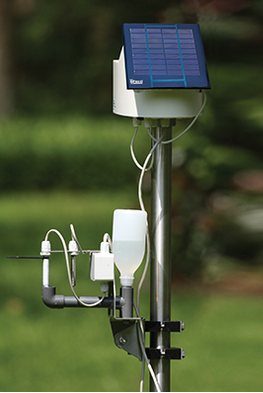 I-Problématique : 

Vous devez dépanner une station météo professionnelle qui
 fonctionne mal, la « température sèche » indiquée par celle-ci 
étant de -10°C en plein été !En consultant le document « Spécification des capteurs de température de la station météo », répondre aux questions suivantes :Comment s’appelle le capteur  : …………………………………………………………… .

Quelle est sa plage de températures : …………………………………………………………………………… .

Quelle est sa précision : …………………………………………………………………………………II- Etude de la sonde thermiqueL’élément en cause est un capteur de température nommé  « ………………………………….»
La …………………….….. électrique de ce capteur varie en fonction de la ……………………….. .

Son symbole électrique est :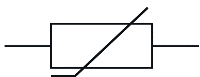 Entourer la photo de la thermistance ( la même que celle de la station météo)  que le professeur vous a distribuée :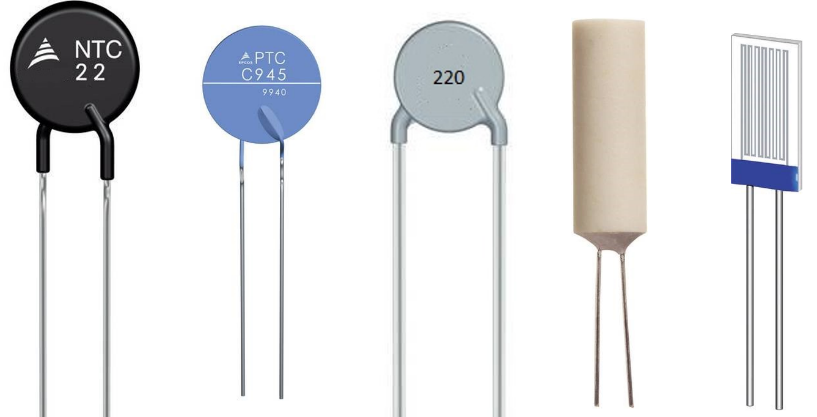 A-Mesures rapides pour comprendre le fonctionnement de la thermistance :Comment varie, selon vous, la valeur de la résistance d’une thermistance Pt1000 en fonction de la température ?
……………………………………………………………………………………………………………………………Comment le vérifier expérimentalement ?On dispose :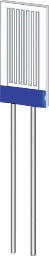 d'une thermistance Pt1000 d'un ohmmètred’une source froide (eau du robinet)d'une source chaude (eau chaude)
 a- Etablir un protocole rapide permettant de connaître l’évolution de la valeur de la résistance
aux bornes de la thermistance en fonction de la 
température. b- Réaliser les mesures et conclure.……………………………………………………………………………………………………………………………………………………………………………………………………………………………………………………………………………………………………………………………………………………………………………………………..Pour mieux connaitre ce capteur, on décide de tracer sa courbe caractéristique.B-Mesures plus précises pour obtenir la caractéristique de la thermistance : 
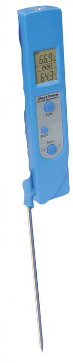 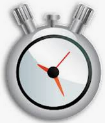 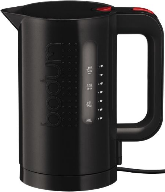 Protocole :Remplir la bouilloire avec de l’eau jusqu’à la graduation 0,5L.Plonger la thermistance et la sonde du thermomètre dans l’eau en utilisant la pince pour fixer le montage.Relier la thermistance à l’ohmmètre.Préparer le chronomètre en l’initialisant.





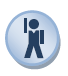 Relever les valeurs mesurées par le thermomètre et l’ohmmètre puis compléter la colonne correspondant à t = 0 s :




Déclencher le chronomètre et relever le couple de valeurs (résistance et température) pour chaque valeur de t.




a) A l’aide de la calculatrice TI82, représenter R en fonction de T. 

 







b) Représenter la courbe 
    obtenue dans le repère ci-contre :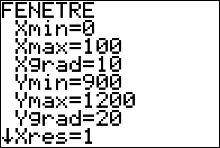 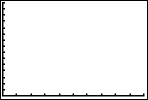 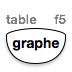 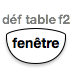 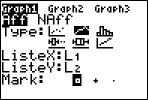 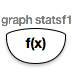 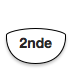 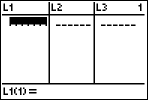 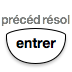 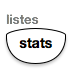 Validation :

A l’aide de votre courbe caractéristique, déterminer la valeur de la résistance pour une température de 20°C
R20 = ………………




III-Retour au problème
Lorsqu’on mesure la résistance de la sonde de la station météo en panne pour une température de 20°C,  on trouve 
R= 1,004 kΩ, cette valeur est-elle correcte ? ( justifier votre réponse)……………………………………………………………………………………………………………………………
Conclusion : Que faut-il faire pour dépanner la station météo, expliquer pourquoi ?……………………………………………………………………………………………………………………………………………………………………………………………………………………………………………………………………CapacitésConnaissancesMesurer des températures.
Choisir et utiliser un capteur de températureConnaître différents types de thermomètres et leur principe de fonctionnement (thermomètre à résistance – thermosonde à résistance de Pt (Pt100) – thermocouple, thermomètres à
infrarouge, thermomètre à cristaux liquides)